United Arab EmiratesUnited Arab EmiratesUnited Arab EmiratesUnited Arab EmiratesOctober 2025October 2025October 2025October 2025SundayMondayTuesdayWednesdayThursdayFridaySaturday12345678910111213141516171819202122232425262728293031NOTES: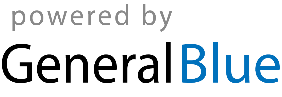 